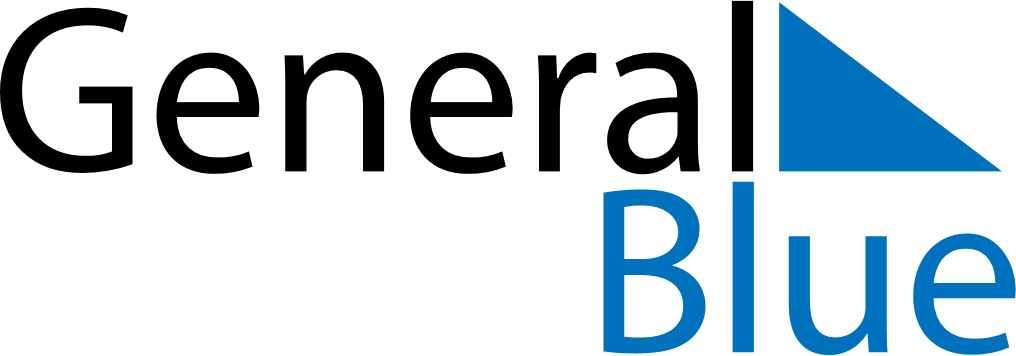 June 2026June 2026June 2026June 2026AlbaniaAlbaniaAlbaniaSundayMondayTuesdayWednesdayThursdayFridayFridaySaturday1234556Children’s Day789101112121314151617181919202122232425262627282930